Set Interface Set interface extends Collection interface. In a set, no duplicates are allowed. Every element in a set must be unique. We can simply add elements to a set, and finally we will get a set of elements with duplicates removed automatically.  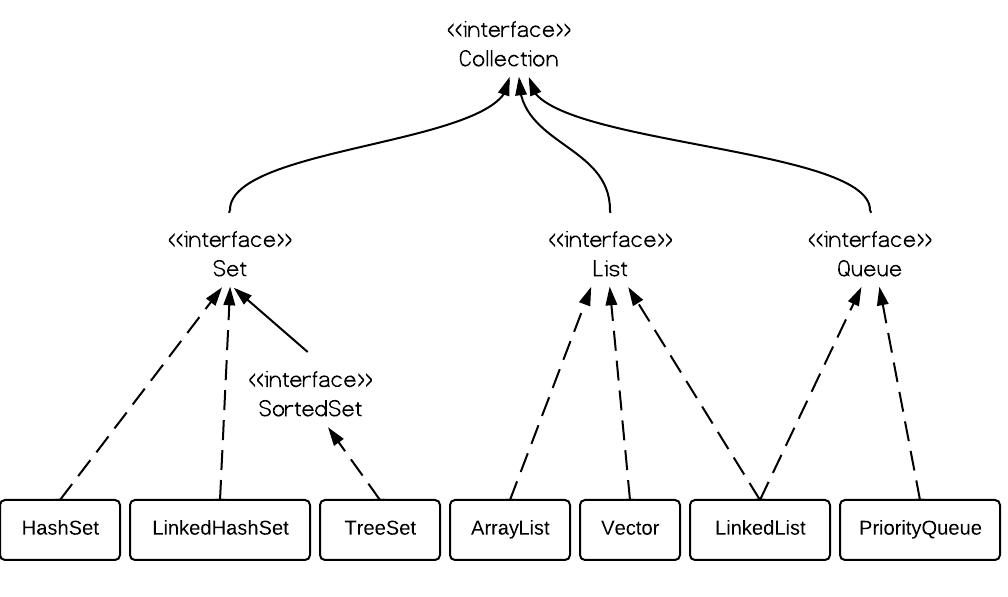 HashSet, LinkedHashSet and TreeSet are the implementations of Set interface which does not allow duplicate elements. In this tutorial we will see the differences between them.

Duplicate ElementsAll the Set implementations does not allow duplicate elementsOrder of ElementsHashSet does not guarantee any orderLinkedHashSet maintain insertion orderTreeSet maintain sorting orderNull ElementsHashSet and LinkedHashSet allows only one nullTreeSet does not allow nullThread-SafeAll three are not thread-safeIteratorFail-Fast Iterator is returned by HashSet, LinkedHashSet and TreeSet.Check for Duplicate ElementsHashSet and LinkedHashSet uses equals() methodTreeSet uses compareTo() methodDifferences between java.util.HashSet vs java.util.LinkedHashSet vs java.util.TreeSet in java>Similarity in java.util.HashSet vs java.util.LinkedHashSet vs java.util.TreeSet Map Overview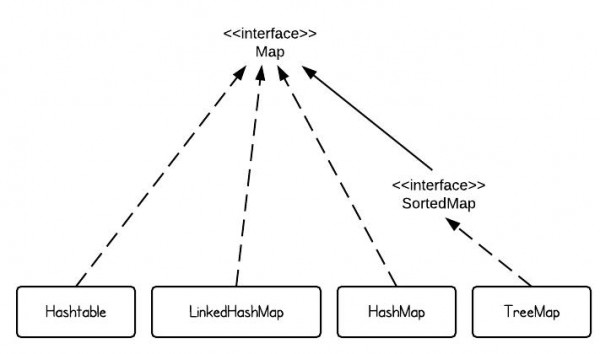 There are 4 commonly used  implementations of Map in Java SE - HashMap, TreeMap, Hashtable and LinkedHashMap. If we use one sentence to describe each implementation, it would be the following:   HashMap is implemented as a hash table, and there is no ordering on keys or values. TreeMap is implemented based on red-black tree structure, and it is ordered by the key. LinkedHashMap preserves the insertion order Hashtable is synchronized, in contrast to HashMap. This gives us the reason that HashMap should be used if it is thread-safe, since Hashtable has overhead for synchronization. Differences between java.util.HashMap vs java.util.Hashtable vs java.util.LinkedHashMap vs java.util.TreeMap Propertyjava.util.HashSet java.util.LinkedHashSet java.util.TreeSet1Insertion orderjava.util.HashSet does not maintains insertion order in java.Example in java >set.add("b");set.add("c");set.add("a");Output >     No specific orderjava.util.LinkedHashSet maintains insertion order in java.Example in java >set.add("b");set.add("c");set.add("a");Output >     bcajava.util.TreeSet is sorted by natural order in java.Example in java >set.add("b");set.add("c");set.add("a");Output >     abc2Null elementsHashSet allows to store one null in java.LinkedHashSet allows to store one null in java.TreeSet does not allows to store any null in java.Any attempt to add null throws runtimeException (NullPointerException).3Data structure internally used for storing dataFor storing elements HashSet internally uses HashMap.For storing elements LinkedHashSet internally uses  LinkedHashMap.For storing elements TreeSet internally uses TreeMap.4Introduced  in which java versionjava.util.HashSet was introduced in second version of java (1.2) i.e. JDK 2.0java.util.LinkedHashSet was introduced in second version of java (1.4) i.e. JDK 4.0java.util.TreeSet was introduced in second version of java (1.2) i.e. JDK 2.05Implements which interfaceHashSet implements java.util.Set interface.LinkedHashSet implements java.util.Set interface.TreeSet implements java.util.Setjava.util.SortedSetjava.util.NavigableSet interface.Propertyjava.util.HashSet vs java.util.LinkedHashSet vs java.util.TreeSet 1Iteratoriterators returned by HashSet, LinkedHashSet and TreeSet all of them are fail-fast in java.2ImplementsHashSet, LinkedHashSet and TreeSet all implements java.util.Set interface in java.3Duplicate elementsHashSet, LinkedHashSet and TreeSet all of them does not allow to store duplicate elements in java.PropertyHashMap Hashtable LinkedHashMap TreeMap1Insertion orderHashMap does not maintains insertion order in java.Hashtable does not maintains insertion order in java.LinkedHashMap  maintains insertion order in java.TreeMap is sorted by natural order of keys in java.2PerformanceHashMap is not synchronized, hence its operations are faster as compared to Hashtable.Hashtable is synchronized, hence its operations are slower as compared HashMap.If we are working not working in multithreading environment jdk recommends us to use HashMap.LinkedHashMap must be used only when we want to maintain insertion order. Time and space overhead is there because for maintaining order it internally uses Doubly Linked list.TreeMap must be used only when we want sorting based on natural order. Otherwise sorting operations cost performance. (Comparator is called for sorting purpose)3Null keys and valuesHashMap allows to store one null key and many null values i.e. many keys can have null value in java.Hashtable does not allow to store null key or null value. Any attempt to store null key or value throws runtimeException (NullPointerException) in java.LinkedHashMap allows to store one null key and many null values i.e. any key can have null value in java.TreeMap does not allow to store null key but allow many null values. Any attempt to store null key throws runtimeException (NullPointerException) in java.4Implements which interfaceHashMap implements java.util.MapHashtable implements java.util.MapLinkedHashMap implements java.util.MapTreeMap implements java.util.Mapjava.util.SortedMapjava.util.NavigableMap5Implementation uses?HashMap use bucketsHashtable use bucketsLinkedHashMap uses doubly linked listsTreeMap uses Red black tree6Complexity of put, get and remove methodsO(1)O(1)O(1)overhead of updating Doubly Linked list for maintaining order it internally uses.O(log(n))7Introduced in which java version?HashMap was introduced in second version of java i.e. JDK 2.0Hashtable was introduced in first version of java i.e. JDK 1.0But it was refactored in java 2 i.e. JDK 1.2 to implement the Map interface, hence making it a member of member of the Java Collections Framework.LinkedHashMap was introduced in fourth version of java i.e. JDK 4.0TreeMap was introduced in second version of java i.e. JDK 2.0